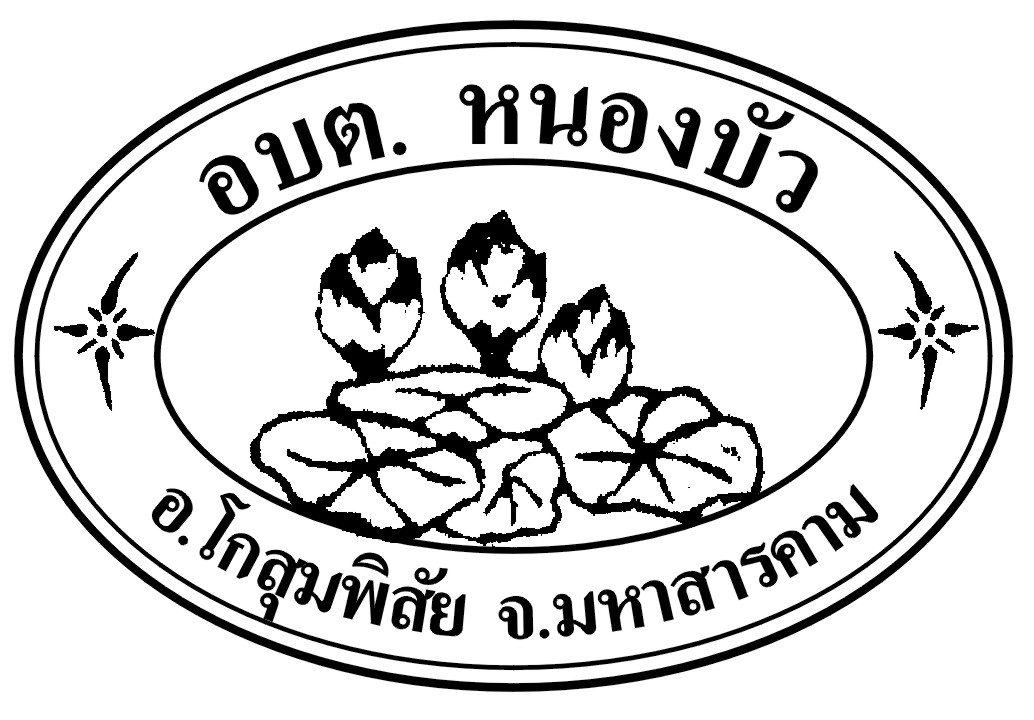 แผนพัฒนาท้องถิ่น (พ.ศ.2566-2570)แก้ไขครั้งที่ 1/2567องค์การบริหารส่วนตำบลหนองบัวอำเภอโกสุมพิสัย จังหวัดมหาสารคามงานยุทธศาสตร์และงบประมาณสำนักปลัด องค์การบริหารส่วนตำบลหนองบัว                                                                   043-029715 ต่อ 14  www.nongbuks.go.thคำกล่าวนำ                   แผนพัฒนาท้องถิ่น (2566-2570) แก้ไขครั้งที่ 1/2567 เป็นแผนพัฒนาท้องถิ่นที่รวบรวมโครงการพัฒนาที่มีความจำเป็นจะต้องดำเนินการเร่งด่วนแต่ไม่ได้อยู่ในแผนพัฒนาท้องถิ่นที่จะดำเนินการในปีที่ดำเนินการ จึงต้องดำเนินการแก้ไขแผนพัฒนาท้องถิ่น เพื่อความถูกต้องตามระเบียบและหนังสือสั่งการ  ที่ดำเนินการจริงทั้งหมดในพื้นที่องค์การบริหารส่วนตำบลหนองบัว เพื่อการพัฒนาที่ต่อเนื่องและมีประสิทธิภาพ                 ในการนี้ องค์การบริหารส่วนตำบลหนองบัว ขอขอบพระคุณคณะกรรมการพัฒนาท้องถิ่นองค์การบริหารส่วนตำบลหนองบัว ทุกภาคส่วน เจ้าหน้าที่ผู้ปฏิบัติงานวางแผน  ที่ให้ความร่วมมือร่วมใจในการจัดทำแผนพัฒนาท้องถิ่น (2566-2570) แก้ไขครั้งที่ 1/2567 ฉบับนี้  ให้สำเร็จลุล่วงไปด้วยดี               องค์การบริหารส่วนตำบลหนองบัว จักได้นำแผนท้องถิ่น (2566-2570) แก้ไขครั้งที่ 1/2567 ฉบับนี้ไปปฏิบัติ เพื่อการแก้ปัญหาและความผาสุกของประชาชนในท้องถิ่นตำบลหนองบัวต่อไป               อนุมัติ(ลงนาม)         (นายนพกร  สีนูเดช)นายกองค์การบริหารส่วนตำบลหนองบัวคำนำการวางแผน เป็นกระบวนการอันสำคัญยิ่งในการบริหารสำหรับองค์การบริหารส่วนตำบลเพราะแผนเป็นเครื่องมือและเข็มทิศในการบริหารการพัฒนาให้เป็นไปอย่างมีประสิทธิภาพและยังเป็นเครื่องมือกำกับดูแลและตรวจสอบการบริหารงานของสภาองค์การบริหารส่วนตำบลและประชาชนในตำบลได้อย่างเป็นรูปธรรมแผนพัฒนาท้องถิ่น เป็นแผนที่แสดงเจตนาหรือทิศทางการพัฒนาขององค์กรปกครองส่วนท้องถิ่นว่ามุ่งเน้นไปในทิศทางใด มุ่งเน้นเรื่องใด แผนพัฒนาถิ่น (พ.ศ. 2566-2570) แก้ไขครั้งที่ 1/2567  ขององค์การบริหารส่วนตำบลหนองบัว อำเภอโกสุมพิสัย จังหวัดมหาสารคาม  ได้ให้ความสำคัญเกี่ยวกับการมีส่วนร่วมของประชาชนเป็นอย่างมาก จึงได้มีการจัดทำเวทีประชาคมหมู่บ้านและประชาคมของตำบลหนองบัวขึ้น เพื่อให้ประชาชนสามารถเสนอปัญหา ความต้องการ และโครงการต่าง ๆ และหาแนวทางในการแก้ไขปัญหาและความต้องการของประชาชนในพื้นที่ได้อย่างถูกต้องตรงตามความต้องการ ประกอบกับองค์การบริหารส่วนตำบลหนองบัวได้มีการนำข้อมูลพื้นฐานตำบลมาใช้ในการจัดทำแผนพัฒนาท้องถิ่น (พ.ศ. 2566-2570) แก้ไขครั้งที่ 1/2567  องค์การบริหารส่วนตำบลหนองบัว อำเภอโกสุมพิสัย จังหวัดมหาสารคาม หวังว่า แผนพัฒนาท้องถิ่น (พ.ศ. 2566-2570) แก้ไขครั้งที่ 1/2567  นี้จะสอดคล้องกับยุทธศาสตร์ชาติ 20 ปี แผนพัฒนาเศรษฐกิจและสังคมแห่งชาติ ฉบับที่ 13 ยุทธศาสตร์การพัฒนาจังหวัด ยุทธศาสตร์การพัฒนากลุ่มจังหวัด ภาค ยุทธศาสตร์อปท.ในกลุ่มจังหวัด และปัญหาความต้องการของประชาชนในตำบลได้อย่างทันท่วงทีและถูกต้ององค์การบริหารส่วนตำบลหนองบัวสารบัญเรื่อง                                                                                                 หน้าบัญชีสรุปโครงการพัฒนา ( แบบ ผ.01 )                                                                    1-2                                                                                                                                                                              รายละเอียดโครงการพัฒนา (แบบ ผ.02)                                                                   ยุทธศาสตร์ที่ 2 ด้านการพัฒนาปรับปรุงโครงสร้างพื้นฐานเพื่อการพัฒนาเศรษฐกิจ                  3-5                   และส่งเสริมอาชีพ2.1 แผนงานอุตสาหกรรมและการโยธา (แบบ ผ.02)                                                      3-5     ภาคผนวกแบบ ผ. 01บัญชีสรุปโครงการพัฒนาแผนพัฒนาท้องถิ่น (พ.ศ. 2566 – 2570) แก้ไขครั้งที่ 1/2567องค์การบริหารส่วนตำบลหนองบัว1แบบ ผ. 01บัญชีสรุปโครงการพัฒนาแผนพัฒนาท้องถิ่น (พ.ศ. 2566 –2570) เพิ่มเติม/เปลี่ยนแปลง ครั้งที่ 1/2566/แก้ไขครั้งที่ 2/2566องค์การบริหารส่วนตำบลหนองบัว2แบบ ผ.02รายละเอียดโครงการพัฒนาแผนพัฒนาท้องถิ่น (พ.ศ. 2566-2570) เพิ่มเติม ครั้งที่ 1/2566องค์การบริหารส่วนตำบลหนองบัวก.ยุทธศาสตร์ชาติ 20 ปี ยุทธศาสตร์ที่ 2 ด้านความสามารถในการแข่งขันข.แผนพัฒนาเศรษฐกิจฯ ฉบับที่ 13 หมุดหมายที่ 1 ไทยเป็นประเทศชั้นนำด้านสินค้าเกษตรและเกษตรแปรรูปมูลค่าสูง เทคโนโลยีเพื่อยกระดับการผลิตและเพิ่มมูลคาสินค้าเกษตรค. Sustainable Development Goals: SDGs  เป้าหมายที่ 6  สร้างหลักประกันให้มีน้ำใช้  เป้าหมายที่ 9 สร้างโครงสร้างพื้นฐานที่มีความคงทน/เป้าประสงค์ที่ 6.1/6.2/6.3/6.4/6b/9.1ง. ยุทธศาสตร์จังหวัดที่ 1 ส่งเสริมและพัฒนาการผลิตภาคการเกษตรเพื่อสร้างรายได้กับเกษตรกร  และยุทธศาสตร์ที่ 3 เพิ่มศักยภาพด้านการลงทุน เพื่อรองรับการขยายตัวทางเศรษฐกิจข. ยุทธศาสตร์การพัฒนาขององค์กรปกครองส่วนท้องถิ่นในเขตจังหวัดที่ 3 การพัฒนาโครงสร้างการผลิตและสร้างความมั่นคงทางเศรษฐกิจในท้องถิ่น    2. ยุทธศาสตร์ด้าน การพัฒนาปรับปรุงโครงสร้างพื้นฐานเพื่อการพัฒนาเศรษฐกิจและส่งเสริมอาชีพ     1.กลยุทธ์ ก่อสร้าง/ปรับปรุง/ซ่อมแซม ถนนภายในหมู่บ้าน ถนนลำเลียงพืชผลทางการเกษตร ร่องระบายน้ำ       (2.1)  แผนงานอุตสาหกรรมและการโยธา32. ยุทธศาสตร์ด้าน การพัฒนาปรับปรุงโครงสร้างพื้นฐานเพื่อการพัฒนาเศรษฐกิจและส่งเสริมอาชีพ     1.กลยุทธ์ ก่อสร้าง/ปรับปรุง/ซ่อมแซม ถนนภายในหมู่บ้าน ถนนลำเลียงพืชผลทางการเกษตร ร่องระบายน้ำ       (2.1)  แผนงานอุตสาหกรรมและการโยธา42. ยุทธศาสตร์ด้าน การพัฒนาปรับปรุงโครงสร้างพื้นฐานเพื่อการพัฒนาเศรษฐกิจและส่งเสริมอาชีพ     1.กลยุทธ์ ก่อสร้าง/ปรับปรุง/ซ่อมแซม ถนนภายในหมู่บ้าน ถนนลำเลียงพืชผลทางการเกษตร ร่องระบายน้ำ       (2.1)  แผนงานอุตสาหกรรมและการโยธา5ยุทธศาสตร์ปี 2566ปี 2566ปี 2567ปี 2567ปี 2568ปี 2568ปี 2569ปี 2569ปี 2570ปี 2570รวม 5 ปีรวม 5 ปียุทธศาสตร์จำนวนโครงการงบประมาณ (บาท)จำนวนโครงการงบประมาณ (บาท)จำนวนโครงการงบประมาณ (บาท)จำนวนโครงการงบประมาณ (บาท)จำนวนโครงการงบประมาณ (บาท)จำนวนโครงการงบประมาณ (บาท)1) ด้านการเมืองและส่งเสริมบริหารจัดการที่ดี1.1 แผนงานบริหารงานทั่วไป/งานบริหารงานทั่วไป------------1.2 แผนงานบริหารงานทั่วไป/งานบริหารงานคลัง------------รวม------------2) ด้านการพัฒนาปรับปรุงโครงสร้างพื้นฐานเพื่อการพัฒนาเศรษฐกิจและส่งเสริมอาชีพ2.1 แผนงานอุตสาหกรรมและการโยธา--115,217,500------115,217,5002.2 แผนงานเคหะและชุมชน------------2.3 แผนงานสร้างความเข้มแข็งของชุมชน------------2.4 แผนงานการเกษตร------------2.5 แผนงานการส่งเสริมการลงทุน พานิชยกรรมและการท่องเที่ยว------------รวม--115,217,500-------5,217,500ยุทธศาสตร์ปี 2566ปี 2566ปี 2567ปี 2567ปี 2568ปี 2568ปี 2569ปี 2569ปี 2570ปี 2570รวม 5 ปีรวม 5 ปียุทธศาสตร์จำนวนโครงการงบประมาณ (บาท)จำนวนโครงการงบประมาณ (บาท)จำนวนโครงการงบประมาณ (บาท)จำนวนโครงการงบประมาณ (บาท)จำนวนโครงการงบประมาณ (บาท)จำนวนโครงการงบประมาณ (บาท)3) ยุทธศาสตร์ด้านการศึกษา ศาสนาวัฒนธรรมและนันทนาการ3.1 แผนงานการศึกษา------------3.2 แผนงานการศาสนา วัฒนธรรมและนันทนาการ------------3.3 แผนงานการศึกษา/งานกีฬาและนันทนาการ------------3.4แผนงานการศึกษา/งานการศึกษาไม่กำหนดระดับ------------------------4) ยุทธศาสตร์ด้านการสาธารณสุขและสิ่งแวดล้อม การรักษาความสงบเรียบร้อยและความมั่นคง สวัสดิการชุมชนและสังคม 4.1 แผนงานสาธารณสุข------------4.2 แผนงานเคหะและชุมชน------------4.3 แผนงานการรักษาความสงบภายใน------------4.4  แผนงานสร้างความเข้มแข็งให้ชุมชน   ------------4.5แผนงานสวัสดิการและสังคมสงเคราะห์------------4.6 แผนงานงบกลาง------------รวม------------รวมทั้งหมด--115,217,500----ที่โครงการวัตถุประสงค์เป้าหมาย(ผลผลิตของโครงการ)งบประมาณและที่ผ่านมางบประมาณและที่ผ่านมางบประมาณและที่ผ่านมางบประมาณและที่ผ่านมางบประมาณและที่ผ่านมาตัวชี้วัด(KPI)ผลที่คาดว่าจะได้รับหน่วยงานรับผิดชอบหลักที่โครงการวัตถุประสงค์เป้าหมาย(ผลผลิตของโครงการ)2566(บาท)2567(บาท)2568(บาท)2569(บาท)2570(บาท)ตัวชี้วัด(KPI)ผลที่คาดว่าจะได้รับหน่วยงานรับผิดชอบหลัก1โครงการปรับปรุงทางลำเลียงพืชผลทางการเกษตรจากคลอง 9R (ฝั่งซ้าย) คลอง 3L ถึงนานายอุทัย แสนจ่าไกล ม.1เพื่อให้ประชาชนได้รับความสะดวกในการขนส่งพืชผลทางการเกษตรและสัญจรไปมาปรับเกลี่ยพื้นทางเดิมโดยเครื่องจักรพร้อมลงหินคลุกระยะทาง 1,000 เมตร กว้าง 3.00 เมตร หนาเฉลี่ย 0.10 เมตรปริมาณหินคลุกไม่น้อยกว่า 300 ลบ.ม.-270,000---ประชาชนที่สัญจรไปมาได้รับความสะดวก 100 %ประชาชนได้รับความสะดวกในการขนส่งพืชผลทางการเกษตรและสัญจรไปมากองช่าง2โครงการก่อสร้างถนนคอนกรีตเสริมเหล็กจากบ้านนายดำ สารเมืองโฮมถึงวัดจันทราราม ม.2เพื่อให้ประชาชนได้รับความสะดวกในการสัญจรไปมาก่อสร้างถนน คสล.ผิวจราจรกว้าง 4.00 ม. ยาว  200 ม. หนา 0.15 ม. (ตามแบบอบต.)-520,000---มีถนนคสล.ที่ได้มาตรฐานประชาชนได้รับความสะดวกในสัญจรไปมากองช่าง3โครงการปรับปรุงทางลำเลียงพืชผลทางการเกษตร ม.3 สายทางจากแยกคลอง 3R 9R ถึงบึงควายน้อยเพื่อให้ประชาชนได้รับความสะดวกในการขนส่งพืชผลทางการเกษตรและสัญจรไปมาปรับเกลี่ยพื้นทางเดิมโดยเครื่องจักรพร้อมลงหินคลุกระยะทาง 1,750 เมตร กว้าง 3.00 เมตร หนาเฉลี่ย 0.10 เมตรปริมาณหินคลุกไม่น้อยกว่า 525 ลบ.ม.-550,000---ประชาชนที่สัญจรไปมาได้รับความสะดวก 100 %ประชาชนได้รับความสะดวกในการขนส่งพืชผลทางการเกษตรและสัญจรไปมากองช่างที่โครงการวัตถุประสงค์เป้าหมาย(ผลผลิตของโครงการ)งบประมาณและที่ผ่านมางบประมาณและที่ผ่านมางบประมาณและที่ผ่านมางบประมาณและที่ผ่านมางบประมาณและที่ผ่านมาตัวชี้วัด(KPI)ผลที่คาดว่าจะได้รับหน่วยงานรับผิดชอบหลักที่โครงการวัตถุประสงค์เป้าหมาย(ผลผลิตของโครงการ)2566(บาท)2567(บาท)2568(บาท)2569(บาท)2570(บาท)ตัวชี้วัด(KPI)ผลที่คาดว่าจะได้รับหน่วยงานรับผิดชอบหลัก4โครงการก่อสร้างยกระดับถนนคอนกรีตเสริมเหล็ก หมูที่ 4 สายทางจากพนังกั้นน้ำถึงบ้านนางศิริพร ยอดทองเพื่อให้ประชาชนได้รับความสะดวกในการสัญจรไปมาก่อสร้างถนน คสล.ผิวจราจรกว้าง 4.00 ม. ยาว  215 ม. หนา 0.15 ม. (ตามแบบอบต.)-500,000---มีถนนคสล.ที่ได้มาตรฐานประชาชนได้รับความสะดวกในการสัญจรไปมากองช่าง5โครงการก่อสร้างถนนคอนกรีตเสริมเหล็ก หมู่ที่ ๕ จากนานายสมบูรณ์ ชารัตน์ถึงนานายประสงค์ ชัยพิมพ์เพื่อให้ประชาชนได้รับความสะดวกในการสัญจรไปมาก่อสร้างถนน คสล.ผิวจราจรกว้าง 4.00 ม. ยาว  600 ม. หนา 0.15 ม. (ตามแบบอบต.)-1,500,000---มีถนนคสล.ที่ได้มาตรฐานประชาชนได้รับความสะดวกในการสัญจรไปมากองช่าง6โครงการปรับปรุงทางลำเลียงพืชผลทางการเกษตร ม.6 จากนานางสุภาพร แสนบุตรถึงฟาร์มจระเข้เพื่อให้ประชาชนได้รับความสะดวกในการขนส่งพืชผลทางการเกษตรและสัญจรไปมาปรับเกลี่ยพื้นทางเดิมโดยเครื่องจักรพร้อมลงหินคลุกระยะทาง 1,000 เมตร กว้าง 3.00 เมตร หนาเฉลี่ย 0.10 เมตรปริมาณหินคลุกไม่น้อยกว่า 300 ลบ.ม.-270,000---มีถนนคสล.ที่ได้มาตรฐานประชาชนได้รับความสะดวกในการสัญจรไปมากองช่าง7โครงการก่อสร้างถนนคสล.จากบ้านนางรัตน์ติกาล สาสีทาถึงคลองชลประทาน 9R  ม.7เพื่อให้ประชาชนได้รับความสะดวกในการสัญจรไปมาก่อสร้างยกระดับถนนคสล.พร้อมวางท่อระบายน้ำถนนกว้าง 4.00 เมตร ยาว  615.00 เมตร หนา 0.15 เมตร(ตามแบบอบต.) -400,000---มีถนนคสล.ที่ได้มาตรฐานประชาชนได้รับความสะดวกในการสัญจรไปมากองช่าง8โครงการก่อสร้างถนนคสล.สายทางจากบ้านสติ ถุงเถื่อน ถึง คลองชลประทาน 9R  ม.9เพื่อให้ประชาชนได้รับความสะดวกในการสัญจรไปมาก่อสร้างถนน คสล.ผิวจราจรกว้าง 4.00 ม. ยาว  200 ม. หนา 0.15 ม. (ตามแบบอบต.)-400,000---มีถนนคสล.ที่ได้มาตรฐานประชาชนได้รับความสะดวกในการสัญจรไปมากองช่างที่โครงการวัตถุประสงค์เป้าหมาย(ผลผลิตของโครงการ)งบประมาณและที่ผ่านมางบประมาณและที่ผ่านมางบประมาณและที่ผ่านมางบประมาณและที่ผ่านมางบประมาณและที่ผ่านมาตัวชี้วัด(KPI)ผลที่คาดว่าจะได้รับหน่วยงานรับผิดชอบหลักที่โครงการวัตถุประสงค์เป้าหมาย(ผลผลิตของโครงการ)2566(บาท)2567(บาท)2568(บาท)2569(บาท)2570(บาท)ตัวชี้วัด(KPI)ผลที่คาดว่าจะได้รับหน่วยงานรับผิดชอบหลัก9โครงการปรับปรุงทางลำเลียงพืชผลทางการเกษตร เริ่มจากคลองชลประทาน 9R ถึง นานายสุพล ศิริทาเพ็ง ม.9เพื่อให้ประชาชนได้รับความสะดวกในการขนส่งพืชผลทางการเกษตรและสัญจรไปมาปรับเกลี่ยพื้นทางเดิมโดยเครื่องจักรพร้อมลงหินคลุกระยะทาง 200 เมตร กว้าง 3.00 เมตร หนาเฉลี่ย 0.10 เมตร-50,000---ประชาชนที่สัญจรไปมาได้รับความสะดวก 100 %ประชาชนได้รับความสะดวกในการขนส่งพืชผลทางการเกษตรและสัญจรไปมากองช่าง10โครงการปรับปรุงทางลำเลียงพืชผลทางการเกษตร เริ่มจากนานางสุภาพร พรมแสน ถึง นานายสมพร มาตย์แก้ว  ม.10เพื่อให้ประชาชนได้รับความสะดวกในการขนส่งพืชผลทางการเกษตรและสัญจรไปมาปรับเกลี่ยพื้นทางเดิมโดยเครื่องจักรพร้อมลงหินคลุกระยะทาง 1,000 เมตร กว้าง 3.00 เมตร หนาเฉลี่ย 0.10 เมตร-270,000---ประชาชนที่สัญจรไปมาได้รับความสะดวก 100 %ประชาชนได้รับความสะดวกในการขนส่งพืชผลทางการเกษตรและสัญจรไปมากองช่าง11โครงการก่อสร้างถนน คสล. หมู่ที่ 10 สายทางจากบ้านนายเก็ง ไชยทุม ถึง นายเข็มชาติ รุ้งรามาเพื่อให้ประชาชนได้รับความสะดวกในการสัญจรไปมาก่อสร้างถนน คสล.ผิวจราจรกว้าง 3.00 ม. ยาว 250 ม. หนา 0.15 ม. (ตามแบบอบต.)-487,500---มีถนนคสล.ที่ได้มาตรฐานประชาชนได้รับความสะดวกในการสัญจรไปมากองช่างรวมทั้งสิ้น  11 โครงการรวมทั้งสิ้น  11 โครงการรวมทั้งสิ้น  11 โครงการรวมทั้งสิ้น  11 โครงการ-5,217,500---